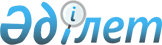 О внесении изменения и дополнений в постановление Правительства Республики Казахстан от 1 июня 2011 года № 615 "Об утверждении Правил оформления гибели и уничтожения отдельных видов государственного имущества, пришедшего в негодность, вследствие физического и морального износа, в результате стихийных бедствий и аварий"
					
			Утративший силу
			
			
		
					Постановление Правительства Республики Казахстан от 1 ноября 2017 года № 695. Утратило силу постановлением Правительства Республики Казахстан от 28 июля 2023 года № 622.
      Сноска. Утратило силу постановлением Правительства РК от 28.07.2023 № 622.
      Примечание РЦПИ!Порядок введения в действие настоящего постановления см. п. 2.
      Правительство Республики Казахстан ПОСТАНОВЛЯЕТ:
      1. Внести в постановление Правительства Республики Казахстан от 1 июня 2011 года № 615 "Об утверждении Правил оформления гибели и уничтожения отдельных видов государственного имущества, пришедшего в негодность вследствие физического и морального износа, в результате стихийных бедствий и аварий" (САПП Республики Казахстан, 2011 г., № 41, ст. 520) следующие изменение и дополнения:
      в Правилах оформления гибели и уничтожения отдельных видов государственного имущества, пришедшего в негодность вследствие физического и морального износа, в результате стихийных бедствий и аварий, утвержденных указанным постановлением:
      дополнить пунктами 12-1, 13-1 следующего содержания:
      "12-1. Списание имущества коммунальных государственных учреждений местного самоуправления производится по согласованию с соответствующими аппаратами акимов городов районного значения, села, поселка, сельского округа.";
       "13-1. Списание имущества коммунальных государственных предприятий местного самоуправления осуществляется по согласованию с соответствующими аппаратами акимов городов районного значения, села, поселка, сельского округа.";
      абзац первый пункта 15 изложить в следующей редакции:
      "15. Составленные Комиссией в трех экземплярах акты на списание имущества государственных юридических лиц в течение семи календарных дней направляются на согласование в соответствии с пунктами пунктами 10, 11, 12, 12-1, 13 и 13-1 настоящих Правил с приложением следующих документов:".
      2. Настоящее постановление вводится в действие с 1 января 2018 года для городов районного значения, сел, поселков, сельских округов с численностью населения более двух тысяч человек, с 1 января 2020 года для городов районного значения, сел, поселков, сельских округов с численностью населения две тысячи и менее человек.
					© 2012. РГП на ПХВ «Институт законодательства и правовой информации Республики Казахстан» Министерства юстиции Республики Казахстан
				
      Премьер-МинистрРеспублики Казахстан

 Б. Сагинтаев
